Child/Family InformationPlease check all of the words that best describe your child’s personality and behavior.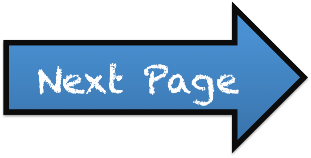 Child’s Name Nickname (if any)Who is in the child’s immediate family?Who is in the child’s immediate family?Who is in the child’s immediate family?Who is in the child’s immediate family?Who lives at home with your child? Who lives at home with your child? Who lives at home with your child? Who lives at home with your child? Are there any pets at home?  If so, what are they and what are their names? Are there any pets at home?  If so, what are they and what are their names? Are there any pets at home?  If so, what are they and what are their names? Are there any pets at home?  If so, what are they and what are their names?     active    easily-angered    loving    adventurous    emotional    mellow    affectionate    energetic    outgoing    anxious    excitable    prefers adult attention    bossy    friendly    quiet    busy    gives in easily    sensitive    calm    happy    serious    cautious    hesitant    shares well    cheerful    insecure    social    content    jealous    spontaneous    creative    likes routines    stubborn    curious    loudAre there any other personality and behavior characteristics that would be useful to know about your child? What might you and/or your child be anxious about as he/she starts preschool? What might you and/or your child be excited about as he/she starts preschool? What are your goals for your child in preschool?1. 2. 3. What other information would be helpful for the staff caring for your child to know? Parent Signature Date